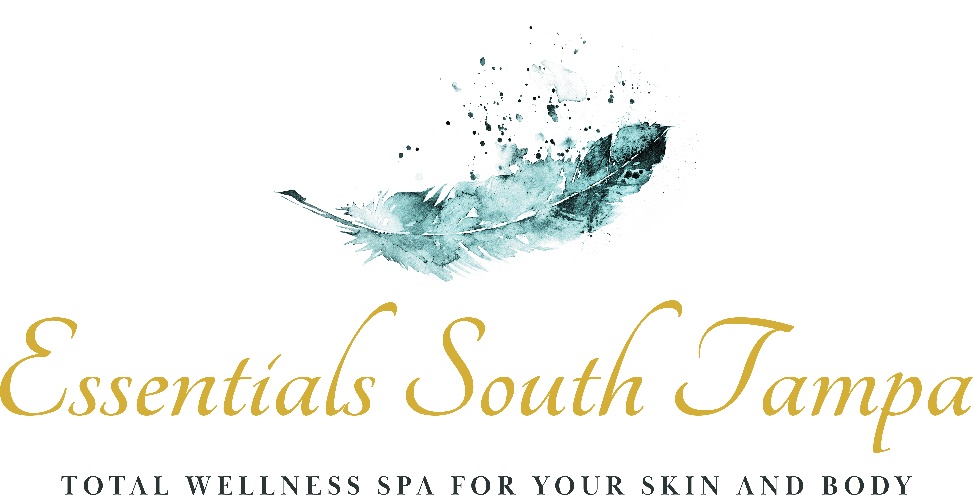 Pamper Party Reservation FormParties can only be scheduled Monday - Saturday 9am-8pm or Sunday 10am-5pm.Please arrive 15 minutes early to your scheduled party time.Please be fully cleaned up and checked out Monday-Saturday by 8pm and Sunday by 5pm.Please provide the following information:Date of Party: _____________________   Number of guests: ____________Preferred service start time: _____________________Person that is booking and coordinating the event:Name: _____________________________________________________________Phone Number: _____________________________________________________Email: _____________________________________________________________Address: ___________________________________________________________Credit card information Credit Card Number: ________________________________________________Expiration Date: _________/__________            CVV: _________________I, the undersigned, agree to the above stated policies: Signature: _______________________________                Print Name: ______________________________                                      Cancellations: Cancellations for parties are required a minimum of 48 hours prior to the date of services being received. If the appointments are cancelled less than the required 48 hours a $25 charge will be collected per each cancelled service. For example, if a person is scheduled for a Mini Spa Day, they will be charged a $25 fee for the massage and a $25 fee for the facial. 						Initial ________ No Shows/Lateness: To effectively accommodate your group your promptness is required and appreciated. We cannot guarantee appointments for party members arriving more than 15 minutes past their scheduled appointment times. This is considered a no show/late cancellation. If time allows, the client will have the option of accepting an abbreviated version of the scheduled service at no discount. Guests will be charged the full amount of the service for all services booked.Initial ________Gratuities: A $15 minimum gratuity is required for each service at time of check out. For example, if you are scheduled for a Mini Spa Day, that includes a massage and a facial, you are required to leave a minimum of $15 for the massage therapist and $15 for the esthetician for a minimum total of $30 in gratuities. Initial ________Food and Drinks: Groups are welcomed and encouraged to bring in food and beverages for their party. Spa Party guests are more than welcome to bring in alcoholic beverages if there is a designated driver and the front desk staff is made aware. Initial ________Let the party begin!To make your party run as smooth as possible and to ensure your party is properly booked, please fill out the following information accurately. Please be sure every member of your party completes our new client forms prior to your party; these can be found online at essentialssouthtampa.com Email addresses are required for each member of your party to confirm their new client forms. If this is a surprise for one member of your party, please notate that and we will be sure they do not receive a reminder call/text. Name: _____________________________________________________________Phone Number: _____________________________________________________Email: _____________________________________________________________Services: ___________________________________________________________Service Provider Preference (ex. male or female): ________________________Name: _____________________________________________________________Phone Number: _____________________________________________________Email: _____________________________________________________________ Services: ___________________________________________________________Service Provider Preference (ex. male or female): ________________________Name: _____________________________________________________________Phone Number: _____________________________________________________Email: _____________________________________________________________Services: ___________________________________________________________ Service Provider Preference (ex. male or female): ________________________Name: _____________________________________________________________Phone Number: _____________________________________________________Email: _____________________________________________________________Services: ____________________________________________________________Service Provider Preference (ex. male or female): ________________________Name: _____________________________________________________________Phone Number: _____________________________________________________Email: _____________________________________________________________Services: ____________________________________________________________Service Provider Preference (ex. male or female): ________________________Name: _____________________________________________________________Phone Number: _____________________________________________________Email: _____________________________________________________________Services: ___________________________________________________________Service Provider Preference (ex. male or female): _________________________Name: _____________________________________________________________Phone Number: _____________________________________________________Email: _____________________________________________________________Services: ___________________________________________________________Service Provider Preference (ex. male or female): ________________________Name: _____________________________________________________________Phone Number: _____________________________________________________Email: _____________________________________________________________Services: ___________________________________________________________Service Provider Preference (ex. male or female): ________________________Name: _____________________________________________________________Phone Number: _____________________________________________________Email: _____________________________________________________________Services: ___________________________________________________________Service Provider Preference (ex. male or female): ________________________